GOVERNMENT OF KERALAGROUNDWATER DEPARTMENTGROUNDWATER LEVEL MONITORING REPORT – JULY 2021Wateris a replenishable natural resource which is essential for the existence of all living beings.  In the past, the demand of water is mostly limited to domestic and in the agricultural sector. Due to the developments in agricultural and industrial sector the demand of water is increasing many folds since last few decades. Surface water resource alone couldn’t meet the increasing demand and hence persuaded to depend on groundwater resource during the past few decades made stress on groundwater regime. In order to sustain the groundwater resources, proper groundwater management practices are needed.Rainfallis the primary source for groundwater recharge and has a vital role in the sustainability of groundwater resource in the state. Groundwater level fluctuation results from the seasonal availability of rainfall. Kerala state experiences four distinct seasons namely winter (January-February), Pre-monsoon (March-May), Monsoon (South-West) June to September and Post-monsoon (North-East) from October to December. Average annual precipitation in the state is nearly 3000 mm. The rainfall in the State is controlled primarily by the South-West and North-East monsoons. About 90% of the rainfall occurs during six monsoon months (South-West monsoon contributes major portion of rainfall (65-70%) and about 16% from the North-East) and remaining from summer showers.Actual Southwest monsoon Rain fall received in the state during 2020 (1June to 30September) is 2227.9mm which is 9% more than the Normal rainfall during the period.Actual Southwest monsoon Rain fall received in the state during 2021(1June to 30September) is 1718.8 mm. It is -16% deficient from the Normal rainfall during the period which is 2049.2mmand the percentage departure comes under Normal category. All the districts received less Actual rain than the normal rain fall exceptPathanamthitta District which received 4% more rain than the Normal rain. Percentage departure of rain in Kannur, Malappuram, Palakkad, Thrissur, and Wayanad fallin Deficient category and all other districts comes in Normal category.Fig:1. Comparison of actual rainfalloccurred during June-August 2021wrt 2020Fig:2. Comparison of actual rainfall occurred during June-August2021wrtNormal RainfallGeology: Kerala, the southernmost state of Indian peninsula, is having a geographical area of 38863 km2. The land area extends between latitude 8ᵒ17’30” and 12ᵒ27’40” and longitude 74ᵒ51’57” and 77ᵒ24’47”. Physiographically, Kerala state is sandwiched between Western Ghats on the east and Arabian Sea on the west. Being the part of the southern Indian peninsula, the peninsular geological formations exist in the state. The major geological formations in the state comprises crystalline rocks of Archaean Age, sedimentary rock formations of tertiary age and sub recent to recent rock formations of quaternary age.Occurrence of Groundwater resource: Groundwater occurs under phreatic, semi-confined and confined conditions, Groundwater in unconfined aquifer is mainly utilized through tube wells in sedimentary terrain and through bore wells in hard rock areas.Groundwater monitoring network:Short term and long term changes in the climatic conditions influence the groundwater scenario of an area. Groundwater level data are the principal information required for assessing the groundwater status and groundwater resource estimation.Groundwater Department is maintaining a network of observation wells throughout the state representing various hydrogeological units. Observation wells includes dug wells (owned by public and private) and purpose built piezometers (bore wells and tube wells). Water level data has been collected monthly and water samples collected and analysis done periodically.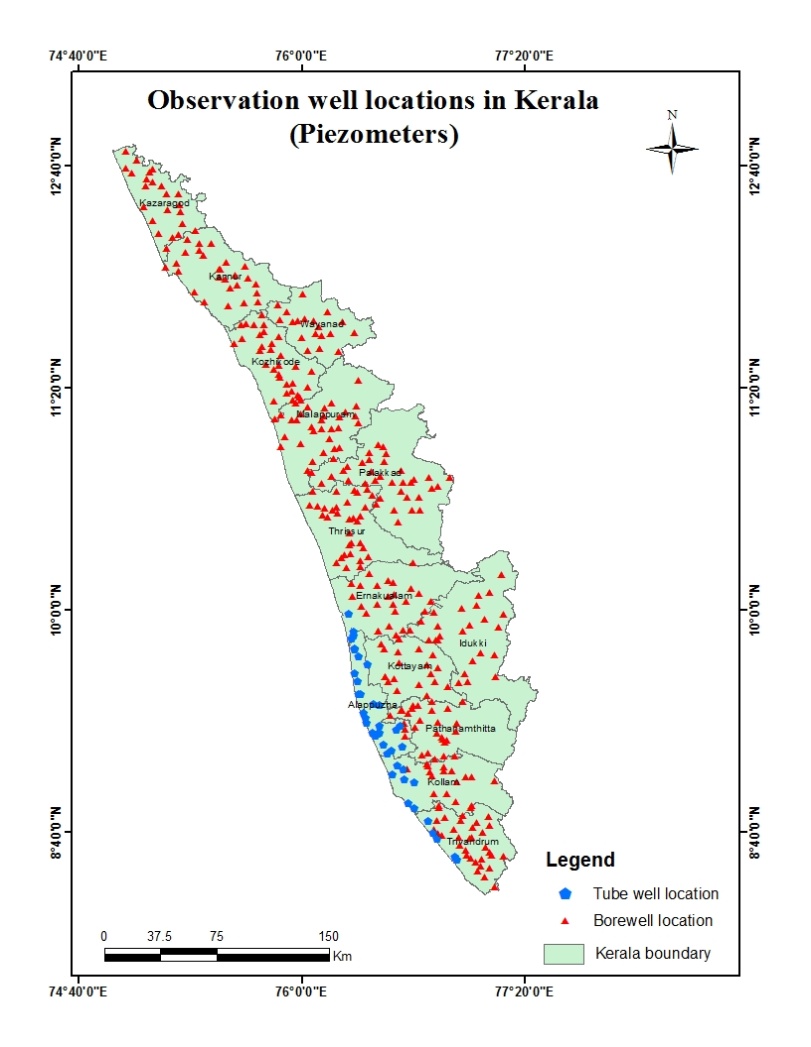 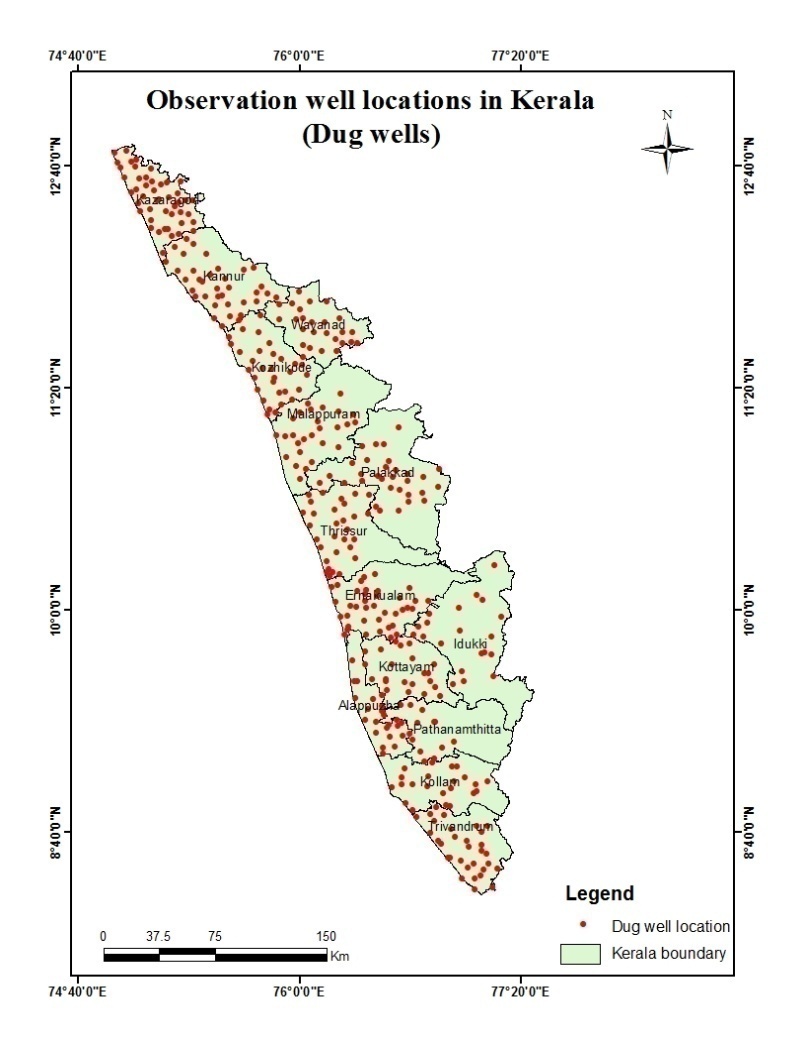 Fig:3. Location map of observation dug wells and piezometers (bore wells & tube wells)Analysis of Groundwater level data – July 2021During the month of July 2021, groundwater level in 393 dug wells and 379purpose built piezometers (bore wells- 340 and tube wells – 39) has been monitored. The data collected from the observation wells during the month of July 2021has been compared with previous year’s corresponding month data and also with respect to decadal mean data of the corresponding month to assess the groundwater scenario in the state.I.Depth to Groundwater level during July 2021Dug wells:-The depth to groundwater level in the observation dug wells during the month of July 2021ranges from a minimum of -0.8 m in open well no OW16 in Chirayikeezhu, Thiruvananthapuram and OW-15,Chengannur, Alappuzha to a maximum of 16.16mbgl in KNR-POW-C8 open well.Taliparamba, Kannur. Out of  393dug wells monitored water level in 30% of dug wells shows a depth to water level ranges from 0-2 m, 34% ranges between 2-5 m, 31% ranges between 5-10 m and 5% dug wells recorded depth to water level ranges between 10-20 mbgl. Dug wells in Kollam,Pathanamthitta, Alappuzha, Kottayam, Idukki, Ernakulam,Thrissur and Palakkad show water level below 10 mtrs.None of the wells in the state show water level above 20m. Table showing well frequency during July 2021 is appended. (Annexure-I)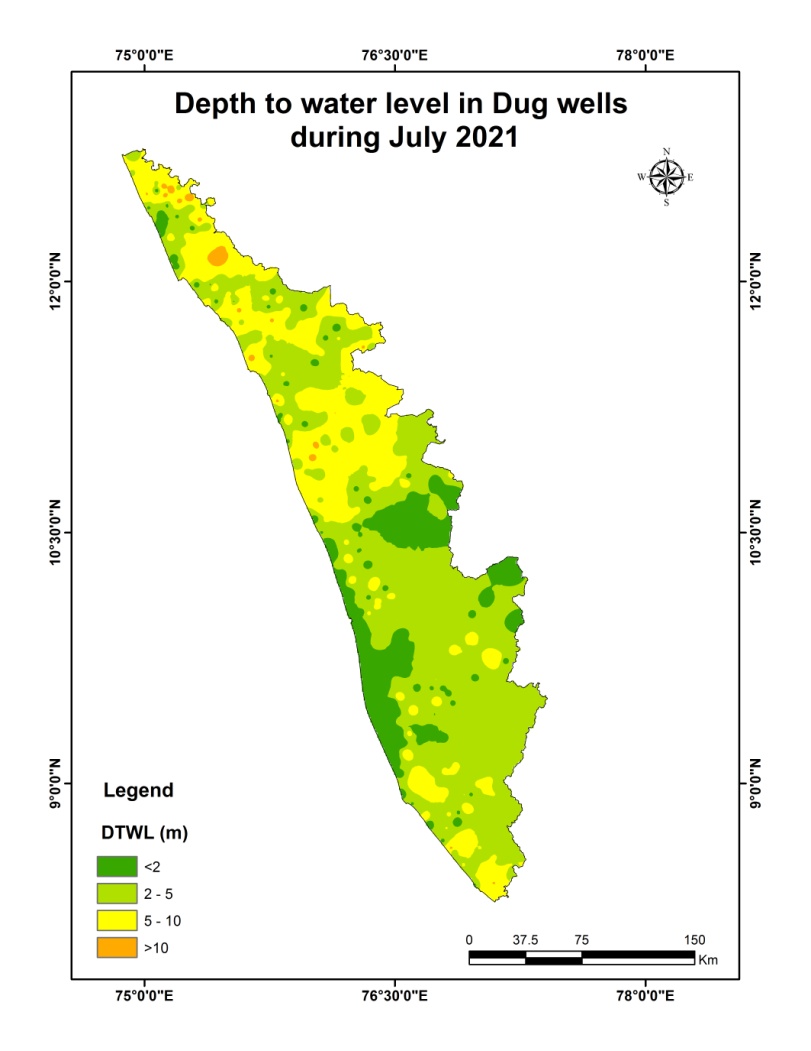 Fig:4. Depth to water level in Dug wells during July2021Borewells (hardrock terrain):- The depth to groundwater level in the observation bore wells during the month of July2021 ranges from a minimum of -1.1m in BW noPTA/19 at Erathu, Pathanamthitta to a maximum of 46.03mbgl inMPM174, Areekode, Malappuram. Out of 340borewells monitored, water level in 13% of bore wells shows a depth to water level range from 0-2 m,  29 %  ranges between  2-5 m, 35%  ranges between 5-10 m, 19%  of borewells  ranges between 10-20 m, and  4%   ranges more than 20 m .Borewells in Thiruvananthapuram, Kollam, Pathanamthitta,Alappuzha ,Kottayam Ernakulam, Palakkad and Kasargoddistricts show water level below20 mbgl. Table showing well frequency during July2021 is appended. (Annexure-I)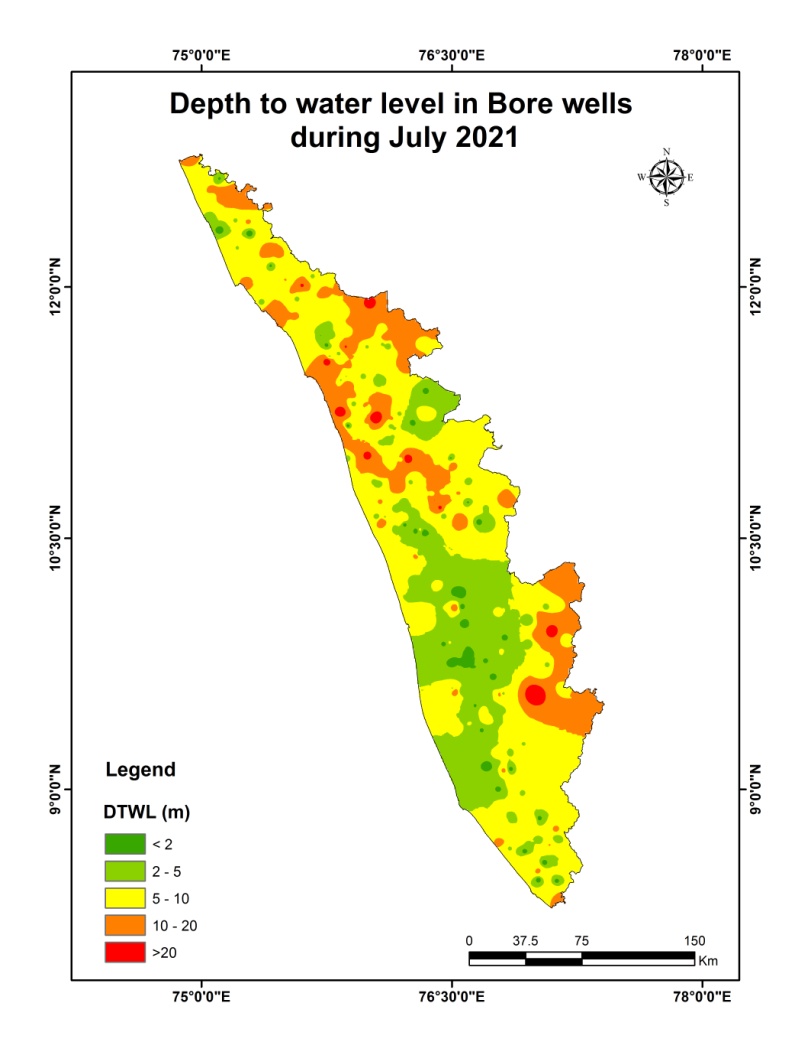 Fig:5. Depth to water level in Bore wells during July 2021Tubewells (coastal sedimentary terrain):- The depth to groundwater level in the observation tubewells during the month of July 2021ranges from a minimum of -0.5 m in tube well no32 at Chandirur ,Alappuzha to a maximum of 33.82mbgl in tube well no KLM/29 at Sasthamkotta, Kollam. Out of 39 tube wells monitored in the state, water level in 33 % of tube wells rangesbetween 0-2m, 31 % of tube wells  ranges between 2-5 m,20%   ranges between 5-10 m and8%ranges between10-20 and 8%   ranges more than 20m.Table showingtube well frequency is appended.(Annexure-I )II.Comparison of Groundwater level in July2021 with respect toJuly 2020Comparison of the groundwater level in July 2021with respect to the corresponding month in the previous year, indicates that 43 % of observation dug wells(169 out of 393) show a fall in water level and 57% (224 out of 393) of the wells shows no remarkable change /marginal rise in water level.Out of 43% of the dugwells shows a falling trend, 35%(59 nos)recorded fall in water level less than 0.5m, 18 % of dug wells show fall in the range between 0.5-1m,17% of dug wells show fall in the range between 1-1.5  m, 10% of dug wells show a fall in the range between 1.5 -2m and 20%dug wells (34 nos) show a fall in water level more than 2m. Table showing water level comparison of dug wells during July 2021with respect to July2020is appended. (Annexure-II).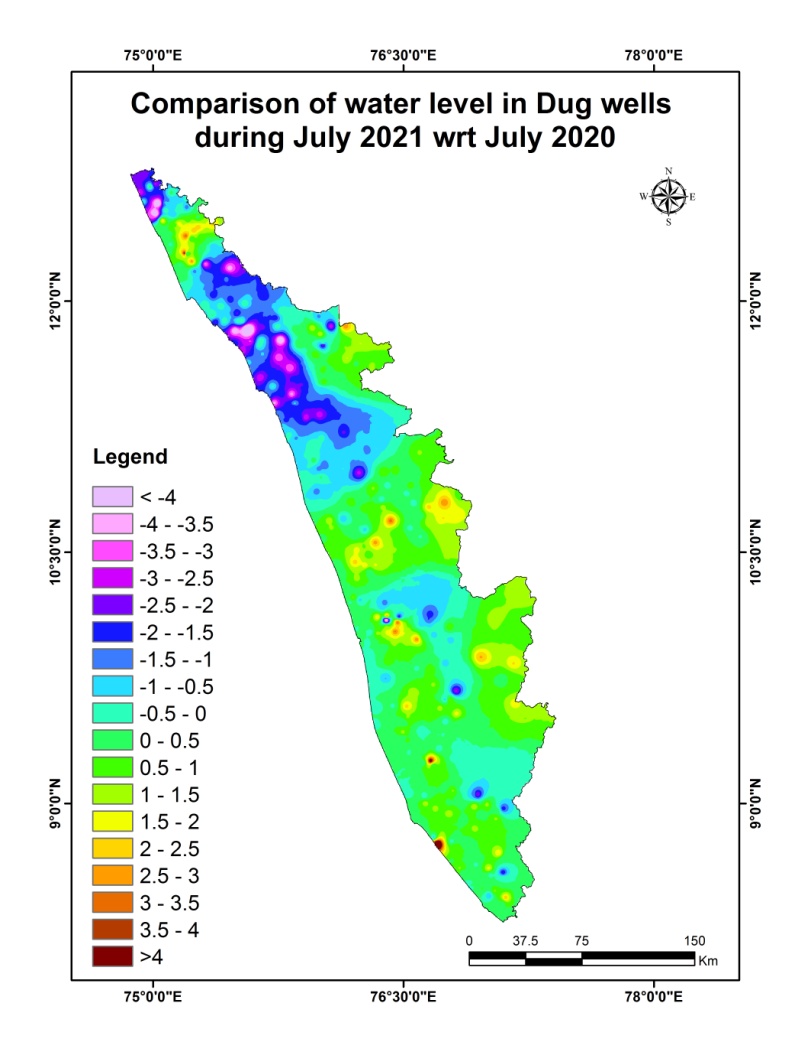 Fig:6. Comparison of water level in Dug wells during July 2021wrtJuly2020Comparison of the 339 water levelin observation bore wells(hard rock terrain in midland and high land areas) in July 2021with that of the previous year, it has been noticed that40% of bore wells (136nos out of 339) show fall in water level and 60% of the wells(203 out of339) shows no remarkable change/marginal rise in water level.Out of 40 % of the borewells shows a falling trend, 29% of the bore wells (29 nos) recorded fall in water level less than 0.5m,  23 %  show fall in the range between 0.5 - 1m, 11% of bore wells show fall in the range between 1 - 1.5m, 13% of bore wells show a fall in range between, 1.5-2m, 24% of bore wells show a fall inwater level more than 2m. Table showing water level comparison of bore wells during July 2021with respect toJuly2020 is appended. (Annexure-II)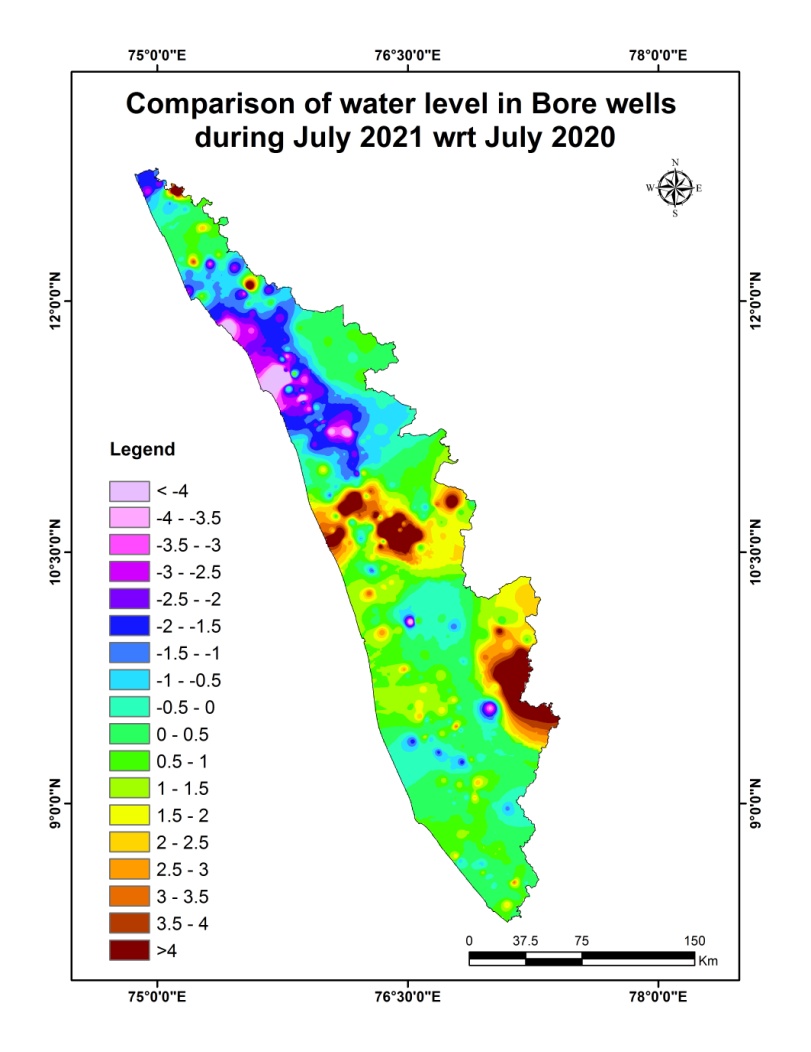 Fig:7. Comparison of water level in Bore wells during July 2021 wrtJuly 2020Comparison of the water level (38 data) in  observation tube wells (in the coastal sedimentary areas)during July 2021 with that of the previous year reveals that  13 % of tube wells(5nos) recorded  a falling trend  and 87 % of the wells(33nos) shows no remarkable change /marginal rise of water level.Out of 13% of the tube wells showing a falling trend,all the 5nos of wells recorded  fall in range between 0 to 0.5m and no wells show a fall in water level above0.5m.Table showing comparison of water level during July 2021 with respect to July 2020is appended. (Annexure-II)III.Comparison of Groundwater level in July 2021 with respect to Decadal mean(2011- 20)	Comparison of  the water level  in  July 2021 with respect to the decadal mean, it has been noticed that 49% of observation dug wells (191 out of391)recorded a fall in water level  and 51% of the wells (200 out of391) shows marginal rise /no remarkable change in water level.Out of 49% of the dugwells show a falling trend, 40% of the dug wells(76 nos) recorded fall in water level less than 0.5m,24% show fall in the range between 0.5-1m, 10% of dug wells show fall in the range between1-1.5m, 10% of dug wells show a fall in range between 1.5-2m and16% of dug wellsshow a fall in range more than 2m.Table showing water level comparison of dug wells during July 2021 with respect to decadal mean is appended. (Annexure-III)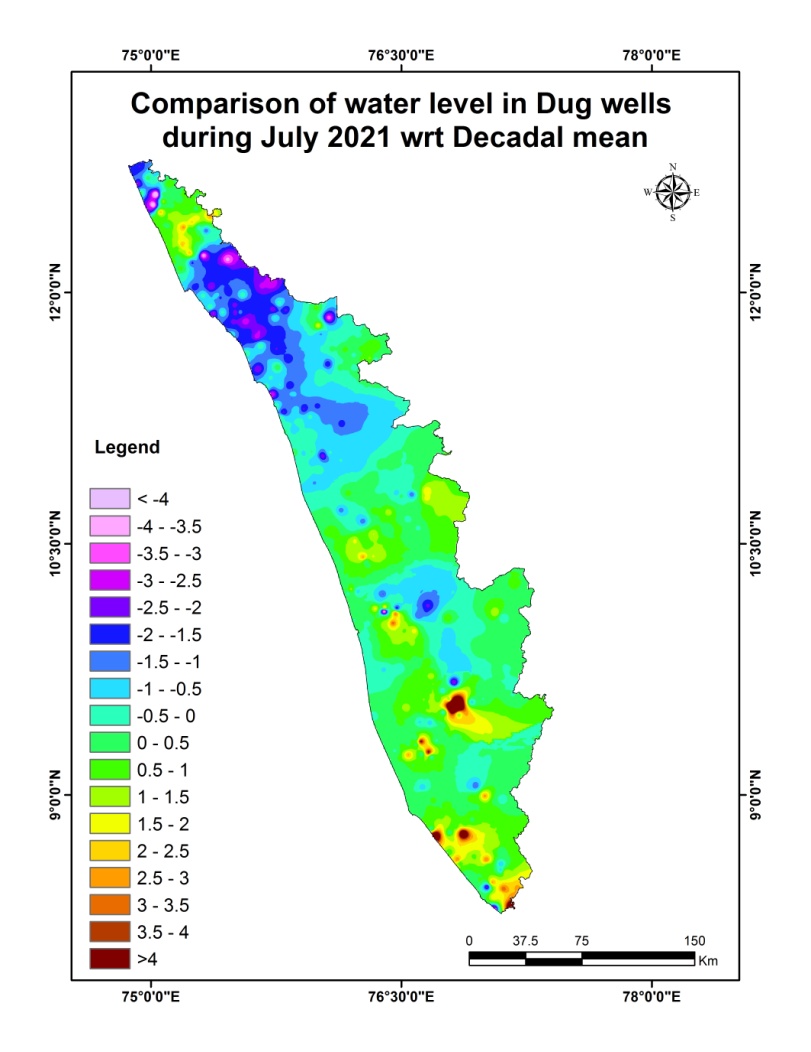 Fig:7. Comparison of water level in Dug wells during July2021wrt Decadal meanCompared water level in the observation bore wells during July2021 with that of the decadal mean. It has been noticed that 54% of bore wells (182 out of 340) show fall in water level, and 46% of the wells (158 out of 340)shows marginal rise,no remarkable change in water level.Out of 54 % of the bore wells shows  a falling trend , 36 %  shows(67nos) a fall in water level less than 0.5m, 20 % show fall in the range between 0.5 - 1m, 18% show fall in the range between 1-1.5 m, 7% of wells show a fall in range between 1.5 - 2m,19% show a fall in water level more than 2 m.Table showing water level comparison of bore wells duringJuly 2021with respect to decadal mean is appended. (Annexure-III)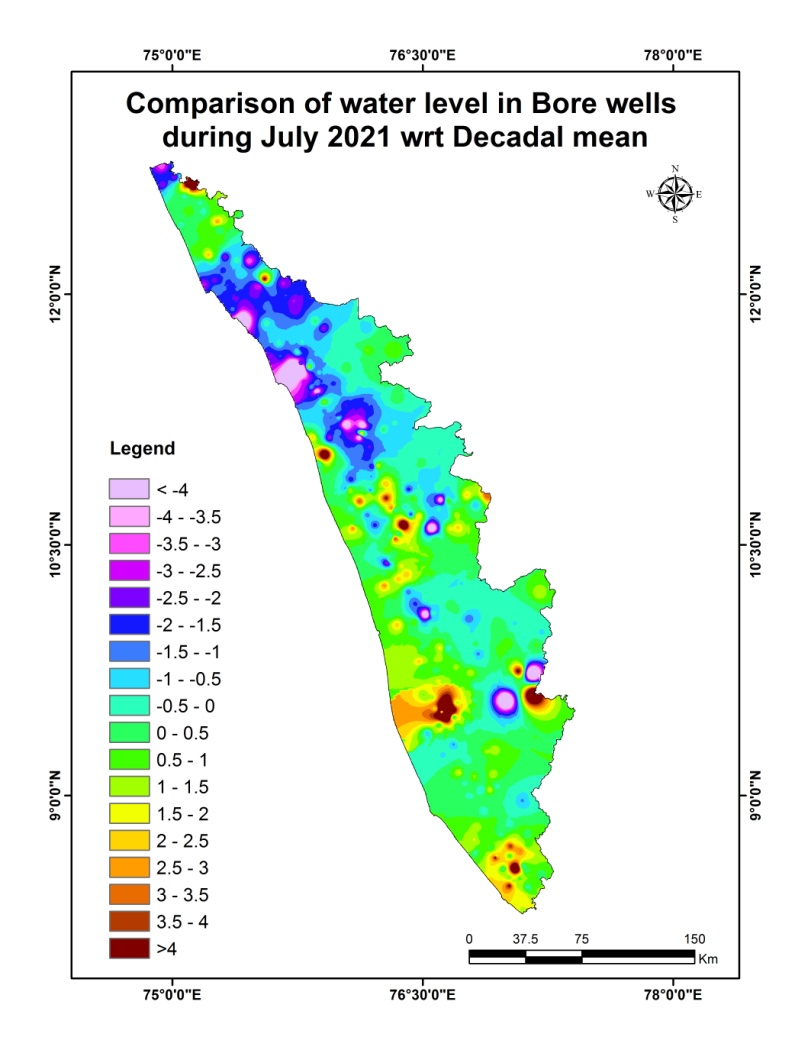 Fig:8. Comparison of water level in Bore wells during July 2021wrt Decadal meanComparison of the water level in the observation tube wells during July 2021 with that of the decadal mean reveals that 31 % of tube wells (12 out of 39) recorded a falling trend and69 % of the tube wells (27 out of 39) show marginal rise/no remarkable change in water level.Out of 31 % of the tube wells shows a falling trend, 75% of the tube wells (9 nos) show fall in water level less than 0.5m and17% of wells show fall in the range0.5-1 m and 8% show a fall in water level more than 2 m.Table showing water level comparison of tube wells during July 2021with respect to decadal mean is appended. (Annexure-III)Summary Rainfall Actual Southwest monsoon Rain fall received in the state during 2020 (1June to 30September) is  2227.9mm  which is 9% more than theNormal rainfall during the period .Actual Southwest monsoon Rain fall received in the state during 2021 (1June to 0September) is 1718.8 mm .Eventhough it is -16% deficient from the Normal rainfall during the period which is 2049.2mm the percentage departure comes under Normal category (+19 to-19).Groundwater level The depth to groundwater level in the observation dug wells during the month of July 2021 range from a minimum of -0.8 m to a maximum of 16.16mbgl, in bore wells -01.1 m to a maximum of 46.03mbgl and in the tubewells -0.5m to a maximum of 33.82mbgl.Comparison of the water level inJuly2021 with respect to the previous year, reveals that 43 % of observation dug wells(169 out of 393), 40% of bore wells(136 out of 339) and 13% of tube wells (5 out of 38) recorded a falling trend. Total 310 wells out of 770 show fall in water level.33%of the observation wells with falling trend (103 out of 310) show decline in water level less than 0.5 m.Comparison of groundwater level in July 2021with respect to the decadal mean reveals that 49% of observation dug wells(191 out of 391),54 % of bore wells(182 out of340) and 31% of tube wells (12 out of39) recorded a falling trend. Total 385 wells out of 770 show fall in water level. 39%of the observationwells with falling trend(152 out of 385)show decline in water level less than 0.5 m.Open wells showing decline of water level more than 2m is shown in AnnexureIV.Maximum Fluctuation from July2020 water level(-7.78m) is noted inopen well at Koothuparamba, Kannur(KNR-MOW179).Total 35 wells show more than 2m fall.Maximum Fluctuation from Decadal mean water level(-5.183m) isnoted in open well at Kasaragod, Kasaragod(206).Total 33 wells show more than 2m fall . 6 wells  in Kannur ,5 wells each in Kasaragod and Kozhikkode  districtsand 1 well each in Kottayam,Ernakulam and Wayanad districts showmore than 2m fall  from both  2020 july water level and decadal meanwater level.District officers should take necessary recharge measures like artificial recharge through rainwater harvesting to recharge the wells with fall in water level more than 2m to raise the water level.Districtwise Observation well Frequency on July 2021                  Annexure IDistrictwise Observation well Frequency on July 2021                  Annexure IDistrictwise Observation well Frequency on July 2021                  Annexure IDistrictwise Observation well Frequency on July 2021                  Annexure IDistrictwise Observation well Frequency on July 2021                  Annexure IDistrictwise Observation well Frequency on July 2021                  Annexure IDistrictwise Observation well Frequency on July 2021                  Annexure IDistrictwise Observation well Frequency on July 2021                  Annexure IDistrictwise Observation well Frequency on July 2021                  Annexure IDistrictwise Observation well Frequency on July 2021                  Annexure IDistrictwise Observation well Frequency on July 2021                  Annexure IDistrictwise Observation well Frequency on July 2021                  Annexure IDistrictWell TypeNo. of WL measuredDTWL(mbgl)DTWL(mbgl)LocationLocationDepth range of wells (mts)Depth range of wells (mts)Depth range of wells (mts)Depth range of wells (mts)Depth range of wells (mts)MinMaxMinMax0 to 2 2 to 5 5 to 1010 to 20>20ThiruvananthapuramDug well30-0.8011.28TVM OW28, KazhakkoottamTVM OW22, Perumkadavila691320ThiruvananthapuramBore well34-0.6817.6213, Nedumangad43, Vamanapuram571660ThiruvananthapuramTube well42.938.2336, Chirayinkeezhu37, Chirayinkeezhu02200KollamDug well250.619.85KLM OW 23, OchiraKLM OW 24, Chittumala681100KollamBore well160.568.79KLM/6, KottarakkaraKLM/07, Pathanapuram141100KollamTube well82.4833.82KLM/17 ,Mughatahala KLM/29, Sasthamkotta02213PathanamthittaDug well131.207.53PTAOB34A,KozhancherryPTA OW, Mallappally48100PathanamthittaBore well23-1.1012.73PTA/19,ParakkodePTA/20, Adoor481010AlappuzhaDug well20-0.809.74OW-27 ChambakkulamOW-02 Kattanam171200AlappuzhaBore well22.284.2236 Punthala35 Pennukkara02000AlappuzhaTube well26-0.5017.2408 Thrikkunnappuzha04 Charumoodu138320KottayamDug well200.148.26KTM-OW-11, ErattupettaKTM-OW-4_, Pallom107300KottayamBore well22-0.1216.2110,Uzhavoor20, Pallom811120IdukkiDug well200.487.6973, Udumpanchola71, Kattappana610400IdukkiBore well231.1636.88SO415,ElamdesomSO428,Azhutha29552ErnakulamDug well360.017.00E85, Kochi corporationGWE-09, Amballur1217700ErnakulamBore well21-0.2915.98BW101,AsamannurBW100, Rayamangalam411510ErnakulamTube well19.709.70TW 01, Kochi corporationTW 01, Kochi corporation00100ThrissurDug well310.009.44TSROW16, ThalikkulamTSROW12,Chowwannur158800ThrissurBore well37-0.5923.28TSR124, PuzhakkalTSR122, Vadakkethara5151043MalappuramDug well260.7312.90MPM.OW.18, KondottyMPM.OW23, Vengara491030MalappuramBore well300.4846.03MPM169, WandoorMPM174, Areekode381243PalakkadDug well310.239.22PKD S-2, AlathurPKD S-10, Sreekrishnapuram10101100PalakkadBore well320.4918.95154,Mannarkad136, Pattambi371480KozhikkodeDug well330.5111.43QKKDO49, KozhikkodeQKKDO60, Thodannur418830KozhikkodeBore well330.1730.49Kozhikkode, KKDPZ 197KKDPZ 202, Perambra391083WayanadDug well260.2511.50SOW-10, PoothadiSOW-4, Nenmeni671210WayanadBore well191.6423.70WYD2c16,MuttilWYD223, Thirunelli12691KannurDug well360.6016.16KNR-POW-C23, KoothuparambaKNR-POW-C8, Thaliparamba871830KannurBore well271.1222.37KNRPz239,ThalipparambaKNR-Pz228, Irikkur131382KasaragodDug well46-0.0414.55199, Kanhangad200, Karadka10141480KasaragodBore well21-0.4018.25PZKGD241,ParappaPZKGD242,Karadka43770Comparison of Water level July2021 with respect to July 2020                           Annexure IIComparison of Water level July2021 with respect to July 2020                           Annexure IIComparison of Water level July2021 with respect to July 2020                           Annexure IIComparison of Water level July2021 with respect to July 2020                           Annexure IIComparison of Water level July2021 with respect to July 2020                           Annexure IIComparison of Water level July2021 with respect to July 2020                           Annexure IIComparison of Water level July2021 with respect to July 2020                           Annexure IIComparison of Water level July2021 with respect to July 2020                           Annexure IIComparison of Water level July2021 with respect to July 2020                           Annexure IIDistrictWell TypeNo. of WL MeasuredWater levelTotal0 - 0.5 m0.5 - 1 m1-1.5m1.5 - 2 m>2 mDistrictWell TypeNo. of WL MeasuredWater levelTotalNo.No.No.No.No.ThiruvananthapuramDug well30Rise23152213ThiruvananthapuramDug well30Fall750101ThiruvananthapuramBore well32Rise24133503ThiruvananthapuramBore well32Fall861100ThiruvananthapuramTube well4Rise422000ThiruvananthapuramTube well4Fall000000KollamDug well24Rise1662710KollamDug well24Fall841111KollamBore well16Rise925101KollamBore well16Fall760100KollamTube well8Rise613011KollamTube well8Fall220000PathanamthittaDug well13Rise642000PathanamthittaDug well13Fall761000PathanamthittaBore well23Rise1142311PathanamthittaBore well23Fall1254030AlappuzhaDug well21Rise18160101AlappuzhaDug well21Fall330000AlappuzhaBore well2Rise220000AlappuzhaBore well2Fall000000AlappuzhaTube well25Rise23220001AlappuzhaTube well25Fall220000KottayamDug well20Rise1425520KottayamDug well20Fall631110KottayamBore well23Rise2081344KottayamBore well23Fall312000IdukkiDug well20Rise1546122IdukkiDug well20Fall532000IdukkiBore well22Rise1962218IdukkiBore well22Fall311001ErnakulamDug well38Rise2276315ErnakulamDug well38Fall1673231ErnakulamBore well23Rise17112211ErnakulamBore well23Fall622101ErnakulamTube well1Rise000000ErnakulamTube well1Fall110000ThrissurDug well31Rise2696533ThrissurDug well31Fall523000ThrissurBore well37Rise32538610ThrissurBore well37Fall512101MalappuramDug well25Rise220000MalappuramDug well25Fall2368612MalappuramBore well29Rise310020MalappuramBore well29Fall2668237PalakkadDug well31Rise2578613PalakkadDug well31Fall660000PalakkadBore well32Rise28473212PalakkadBore well32Fall431000KozhikkodeDug well33Rise000000KozhikkodeDug well33Fall33368511KozhikkodeBore well33Rise320010KozhikkodeBore well33Fall30454611WayanadDug well26Rise2379421WayanadDug well26Fall300102WayanadBore well19Rise17125000WayanadBore well19Fall220000KannurDug well36Rise880000KannurDug well36Fall2872658KannurBore well28Rise731201KannurBore well28Fall21124410KasaragodDug well45Rise26125009KasaragodDug well45Fall1944218KasaragodBore well20Rise1162003KasaragodBore well20Fall914112Comparison of Water level July 2021 with respect to 10 yrs mean                                          Annexure IIIComparison of Water level July 2021 with respect to 10 yrs mean                                          Annexure IIIComparison of Water level July 2021 with respect to 10 yrs mean                                          Annexure IIIComparison of Water level July 2021 with respect to 10 yrs mean                                          Annexure IIIComparison of Water level July 2021 with respect to 10 yrs mean                                          Annexure IIIComparison of Water level July 2021 with respect to 10 yrs mean                                          Annexure IIIComparison of Water level July 2021 with respect to 10 yrs mean                                          Annexure IIIComparison of Water level July 2021 with respect to 10 yrs mean                                          Annexure IIIComparison of Water level July 2021 with respect to 10 yrs mean                                          Annexure IIIComparison of Water level July 2021 with respect to 10 yrs mean                                          Annexure IIIDistrictWell TypeNo. of WL MeasuredWater levelTotal0 - 0.5 m0.5 - 1 m1 - 1.5 m1.5 - 2 m<2 mDistrictWell TypeNo. of WL MeasuredWater levelTotalNo.No.No.No.No.ThiruvananthapuramDug well31Rise2446248ThiruvananthapuramDug well31Fall732002ThiruvananthapuramBore well31Rise2336662ThiruvananthapuramBore well31Fall880000ThiruvananthapuramTube well4Rise422000ThiruvananthapuramTube well4Fall000000KollamDug well25Rise19126001KollamDug well25Fall632010KollamBore well16Rise742010KollamBore well16Fall962100KollamTube well8Rise520102KollamTube well8Fall321000PathanamthittaDug well13Rise541000PathanamthittaDug well13Fall862000PathanamthittaBore well22Rise1380410PathanamthittaBore well22Fall970200AlappuzhaDug well17Rise1281003AlappuzhaDug well17Fall550000AlappuzhaBore well2Rise000000AlappuzhaBore well2Fall211000AlappuzhaTube well26Rise18113202AlappuzhaTube well26Fall861001KottayamDug well20Rise1535601KottayamDug well20Fall522010KottayamBore well23Rise2043643KottayamBore well23Fall311001IdukkiDug well20Rise861100IdukkiDug well20Fall1275000IdukkiBore well23Rise823102IdukkiBore well23Fall1575102ErnakulamDug well38Rise2258423ErnakulamDug well38Fall1673132ErnakulamBore well23Rise1492111ErnakulamBore well23Fall950211ErnakulamTube well1Rise000000ErnakulamTube well1Fall110000ThrissurDug well31Rise25126331ThrissurDug well31Fall622200ThrissurBore well37Rise2356228ThrissurBore well37Fall1436221MalappuramDug well26Rise220000MalappuramDug well26Fall24612411MalappuramBore well30Rise630012MalappuramBore well30Fall2424936PalakkadDug well30Rise20105311PalakkadDug well30Fall1081100PalakkadBore well32Rise1824138PalakkadBore well32Fall1453312KozhikkodeDug well33Rise550000KozhikkodeDug well33Fall2887256KozhikkodeBore well33Rise410111KozhikkodeBore well33Fall2988427WayanadDug well26Rise1035110WayanadDug well26Fall1684202WayanadBore well19Rise751100WayanadBore well19Fall1273101KannurDug well36Rise000000KannurDug well36Fall36825813KannurBore well28Rise210001KannurBore well28Fall26327311KasaragodDug well45Rise33129426KasaragodDug well45Fall1231215KasaragodBore well21Rise1345103KasaragodBore well21Fall841003Annexure IV  July 2021Annexure IV  July 2021Annexure IV  July 2021Annexure IV  July 2021Annexure IV  July 2021Annexure IV  July 2021Annexure IV  July 2021Annexure IV  July 2021Annexure IV  July 2021Annexure IV  July 2021Annexure IV  July 2021Annexure IV  July 2021Annexure IV  July 2021Water Level Data & FluctuationWater Level Data & FluctuationWater Level Data & FluctuationWater Level Data & FluctuationWater Level Data & FluctuationWater Level Data & FluctuationWater Level Data & FluctuationWater Level Data & FluctuationWater Level Data & FluctuationWater Level Data & FluctuationWater Level Data & FluctuationWater Level Data & FluctuationWater Level Data & FluctuationSNoDistrictBlockGP/Municipality/CorporationWellNoWell_TypeLatitude(°)Longitude(°)Jul-2021Jul-2020Decadal Avg(2011-2020)Fluctuation in Jul-2021 wrt.Fluctuation in Jul-2021 wrt.WLJul-2020Decadal Avg1ThiruvananthapuramNedumangadVellanadTVM OW09Dug Well8.5883377.096664.9702.9104.085-2.060-0.8842ThiruvananthapuramNeyyattinkaraAthiyannurTVM OW02Dug Well8.3216777.053349.7206.744-2.9763ThiruvananthapuramThiruvananthapuramNemomTVM OW05Dug Well8.4502877.013345.1804.1202.830-1.060-2.3504KOLLAMPathanapuramPiravanthoorKLM  OW 18Dug Well9.0550376.943864.1901.6302.626-2.560-1.5645KottayamMeenachilErattupettaKTM-OW-11Dug Well9.6722276.814452.9600.3200.351-2.640-2.6096ERNAKULAMKoovappadyRayamangalamGWE-02Dug Well10.0958376.397786.6401.3502.208-5.290-4.4317ERNAKULAMKothamangalamPindimanaE97Dug Well10.1277976.658953.4701.5901.255-1.880-2.2158MalappuramErnadWandoorMPM.OW.14Dug Well11.2152876.1416710.1608.0508.450-2.110-1.7109MalappuramPerinthalmannaPerinthalmannaMPM.OW.9Dug Well10.9750076.233616.1903.5005.192-2.690-0.99810MalappuramTirurangadiVengaraMPM.OW23Dug Well11.0236176.0291712.900############-1.520-2.49211KozhikodeBadagaruThodannurQKKDO60Dug Well11.5444475.6425011.5708.6709.109-2.900-2.46112KozhikodeKozhikodeBalusseriKKDOW 014Dug Well11.5013975.891392.5600.5301.201-2.030-1.35913KozhikodeKozhikodeKoduvallyQKKDO53Dug Well11.3697275.844442.3200.2700.731-2.050-1.58914KozhikodeKozhikodeKozhikode(corporation)QKKDO63Dug Well11.2852875.7955611.3609.6609.166-1.700-2.19415KozhikodeKozhikodeKunnamangalamKKDOW 158Dug Well11.3058375.915286.3003.3204.170-2.980-2.13016KozhikodeKozhikodeKunnamangalamKKDOW 159Dug Well11.3219475.997227.6304.7905.971-2.840-1.65917KozhikodeQuilandiBalusseryQKKDO55Dug Well11.4447275.830565.4601.6803.409-3.780-2.05118KozhikodeQuilandiPanthalayaniQKKDO62Dug Well11.3930675.728334.5300.8101.537-3.720-2.99319KozhikodeQuilandyPerambraKKDOW 016Dug Well11.5980675.820564.8101.2802.945-3.530-1.86520KozhikodeVadakaraKunnummalKKDOW 017Dug Well11.6638975.752784.8301.4002.792-3.430-2.03821KozhikodeVadakaraThuneriKKDOW 020Dug Well11.7686175.7636110.7106.0408.840-4.670-1.87022KozhikodeVadakaraThuneriKKDOW 177Dug Well11.7016775.534726.6903.8104.794-2.880-1.89623WAYANADKalpettaVythiri162Dug Well11.5731676.058475.8806.2103.8610.330-2.01924WAYANADMananthavadyThirunellySOW-13Dug Well11.8495376.066326.6503.7803.248-2.870-3.40225WAYANADMananthavadyVellamunda168Dug Well11.7383276.017699.3506.5708.563-2.780-0.78726KannurKannurEdakkadKNR-POW-C22Dug Well11.8805675.510007.3005.016-2.28427KannurKannurKannurKNR-MOW181Dug Well11.8763975.374177.7105.6105.086-2.100-2.62428KannurTaliparambaIrikkurKNR-POW-C12Dug Well12.0383375.665284.9903.0102.387-1.980-2.60329KannurTaliparambaPayyannurKNR-MOW190Dug Well12.2216775.315557.0003.2903.111-3.710-3.88930KannurTaliparambaTaliparambaKNR-MOW188Dug Well12.1969475.4597210.0906.2706.410-3.820-3.68031KannurTaliparambaTaliparambaKNR-POW-C7Dug Well12.0338975.362508.9006.9406.355-1.960-2.54532KannurThalasseryIrittyKNR-POW-C11Dug Well12.0538975.721117.2005.9804.219-1.220-2.98133KannurThalasseryIrittyKNR-POW-C24Dug Well11.9263975.503895.1403.0202.920-2.120-2.22034KannurThalasseryKoothuparambaKNR-MOW178Dug Well11.7586175.583054.4001.3102.635-3.090-1.76535KannurThalasseryKoothuparambaKNR-MOW179Dug Well11.8288975.5663911.3803.6008.483-7.780-2.89736KannurThalasseryKoothuparambaKNR-POW-C21Dug Well11.8252875.492778.0503.5605.934-4.490-2.11637KannurThalasseryPeravoorKNR-MOW172Dug Well11.9000075.733065.8803.9703.524-1.910-2.35638KannurThalasseryPeravoorKNR-POW-C15Dug Well11.8947275.808336.4004.276-2.12439KannurThalasseryPeravoorKNR-POW-C17Dug Well11.8425075.660844.4302.3702.682-2.060-1.74840KannurThalasseryThalasseryKNR-POW-C18Dug Well11.7650075.648067.0404.483-2.55741KannurThalasseryThalasseryKNR-POW-C19Dug Well11.7383375.636677.1204.250-2.87042KasaragodKasaragodKasaragod206Dug Well12.5847275.030566.4600.7801.278-5.680-5.18343KasaragodKasaragodKasaragodKSOW-01Dug Well12.5044474.996115.6302.3602.923-3.270-2.70744KasaragodKasaragodKasaragodKSOW-25Dug Well12.5225075.0133411.1005.5006.342-5.600-4.75845KasaragodManjeshwaramManjeshwar204Dug Well12.6508374.923613.8700.8401.439-3.030-2.43146KasaragodManjeshwaramManjeshwar205Dug Well12.6791774.905566.8004.5205.427-2.280-1.37347KasaragodManjeshwaramManjeshwar208Dug Well12.7513974.933333.3700.9901.330-2.380-2.04048KasaragodManjeshwaramManjeshwar209Dug Well12.7333374.883335.0302.5503.057-2.480-1.97449KasaragodManjeshwaramManjeshwar210Dug Well12.6986175.013895.0502.3504.529-2.700-0.521Observation well frequency on July 2021                                                    Abstract IObservation well frequency on July 2021                                                    Abstract IObservation well frequency on July 2021                                                    Abstract IObservation well frequency on July 2021                                                    Abstract IObservation well frequency on July 2021                                                    Abstract IObservation well frequency on July 2021                                                    Abstract IObservation well frequency on July 2021                                                    Abstract IObservation well frequency on July 2021                                                    Abstract IObservation well frequency on July 2021                                                    Abstract IObservation well frequency on July 2021                                                    Abstract IObservation well frequency on July 2021                                                    Abstract IWell TypeNo of WL measuredDTWL (mbgl)DTWL (mbgl)LocationLocationDepth range of wells (m)Depth range of wells (m)Depth range of wells (m)Depth range of wells (m)Depth range of wells (m)minmaxminmax0 to 22 to 55 to 1010 to 20>20Dug well393-0.816.16TVM OW16,Chirayinkeezhu & OW-15,ChengannurTaliparamba, KNR-POW-C8118133122200Dug well393-0.816.16TVM OW16,Chirayinkeezhu & OW-15,ChengannurTaliparamba, KNR-POW-C830%34%31%5%0%Bore well340-1.146.03PTA/19, ErathuMPM174, Areekode, Malappuram44991206314Bore well340-1.146.03PTA/19, ErathuMPM174, Areekode, Malappuram13%29%35%19%4%Tube well39-0.533.8232 Chandiroor,PattanakkadKLM/29, Sasthamkotta, Kollam1312833Tube well39-0.533.8232 Chandiroor,PattanakkadKLM/29, Sasthamkotta, Kollam33%31%20%8%8%Comparison of Water level July 2021 with respect to July 2020                   Abstract IIComparison of Water level July 2021 with respect to July 2020                   Abstract IIComparison of Water level July 2021 with respect to July 2020                   Abstract IIComparison of Water level July 2021 with respect to July 2020                   Abstract IIComparison of Water level July 2021 with respect to July 2020                   Abstract IIComparison of Water level July 2021 with respect to July 2020                   Abstract IIComparison of Water level July 2021 with respect to July 2020                   Abstract IIComparison of Water level July 2021 with respect to July 2020                   Abstract IIWell typeNo. of WL Measured Water levelTotal0 - 0.5 m0.5 - 1 m1 - 1.5 m1.5 - 2 m>2 mDug well393Rise2249951341327Dug well393%57%44%23%15%6%12%Dug well393Fall1695931281734Dug well393%43%35%18%17%10%20%Bore well339Rise2037933291844Bore well339%60%39%16%14%9%22%Bore well339Fall1363932151733Bore well339%40%29%23%11%13%24%Tube well38Rise33255012Tube well38%87%76%15%0%3%6%Tube well38Fall550000Tube well38%13%100%0%0%0%0%Comparison of Water level July 2021 with respect to 10 yrs mean                Abstract IIIComparison of Water level July 2021 with respect to 10 yrs mean                Abstract IIIComparison of Water level July 2021 with respect to 10 yrs mean                Abstract IIIComparison of Water level July 2021 with respect to 10 yrs mean                Abstract IIIComparison of Water level July 2021 with respect to 10 yrs mean                Abstract IIIComparison of Water level July 2021 with respect to 10 yrs mean                Abstract IIIComparison of Water level July 2021 with respect to 10 yrs mean                Abstract IIIComparison of Water level July 2021 with respect to 10 yrs mean                Abstract IIIWell typeNo. of WL Measured Water levelTotal0 - 0.5 m0.5 - 1 m1 - 1.5 m1.5 - 2 m>2 mDug well391Rise2008653241324Dug well391%51%43%26%12%7%12%Dug well391Fall1917645192031Dug well391%49%40%24%10%10%16%Bore well340Rise1585132242031Bore well340%46%32%20%15%13%20%Bore well340Fall1826736321235Bore well340%54%36%20%18%7%19%Tube well39Rise27155304Tube well39%69%56%18%11%0%15%Tube well39Fall1292001Tube well39%31%75%17%0%0%8%